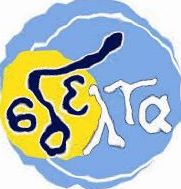 ΕΚΠΑΙΔΕΥΤΙΚΟ ΥΛΙΚΟΕΒΔΟΜΑΔΑ ΑΣΥΓΧΡΟΝΗΣ ΕΚΠΑΙΔΕΥΣΗΣ: 18/01/2021 έως 22/01/2021ΚΥΚΛΟΣ Α΄ΓΡΑΜΜΑΤΙΣΜΟΣ: ΠΕΡΙΒΑΛΛΟΝΤΙΚΟΣΕΚΠΑΙΔΕΥΤΙΚΟΣ: ΚΩΝΣΤΑΝΤΙΝΟΣ ΓΟΥΣΙΑΝΟΠΟΥΛΟΣΕΚΠΑΙΔΕΥΟΜΕΝΟΣ/Η: ______________________________________________Δραστηριότητα 2 1-2 ώρεςΑΝΘΡΩΠΟΣ ΚΑΙ ΠΕΡΙΒΑΛΛΟΝO άνθρωπος, από την εμφάνισή του στη Γη, βρίσκεται σε διαρκή αλληλεπίδραση με το περιβάλλον του. Το περιβάλλον του ανθρώπου, είτε φυσικό είτε τεχνητό, καθορίζει τις συνθήκες μέσα στις οποίες ο άνθρωπος ζει και αναπαράγεται, ταυτόχρονα όμως διαμορφώνεται από αυτόν, ώστε να ανταποκρίνεται περισσότερο στις ανάγκες του.Οικολογία είναι η επιστήμη που μελετά τις σχέσεις των οργανισμών και φυσικά του ανθρώπου  με:τους αβιοτικούς παράγοντες του περιβάλλοντός τους, δηλαδή το κλίμα (υγρασία, θερμοκρασία, ηλιοφάνεια), τη διαθεσιμότητα θρεπτικών στοιχείων, τη σύσταση του εδάφους, την αλατότητα του νερού κ.ά.τους άλλους οργανισμούς που ανήκουν στο ίδιο ή σε διαφορετικό είδος από αυτούς.Η EΝΝΟΙΑ ΤΟΥ ΟΙΚΟΣΥΣΤHΜΑΤΟΣΣυστατικά του οικοσυστήματοςΗ έννοια του οικοσυστήματος αποτελεί θεμελιώδη έννοια για την Οικολογία. Το οικοσύστημα είναι ένα σύστημα μελέτης που περιλαμβάνει τους βιοτικούς παράγοντες μιας περιοχής, δηλαδή το σύνολο των οργανισμών που ζουν σ' αυτήν, τους αβιοτικούς παράγοντες της περιοχής, καθώς και τo σύνολο των αλληλεπιδράσεων που αναπτύσσονται μεταξύ τους.Οι οργανισμοί που ζουν σε ένα οικοσύστημα διακρίνονται, ανάλογα με τον τρόπο που εξασφαλίζουν την τροφή τους, σε παραγωγούς, καταναλωτές και αποικοδομητές.Οι παραγωγοί είναι οι οργανισμοί που φωτοσυνθέτουν, έχουν δηλαδή την ικανότητα να δεσμεύουν την ηλιακή ενέργεια και να την αξιοποιούν για την παραγωγή γλυκόζης και άλλων υδατανθράκων από απλά ανόργανα μόρια (διοξείδιο του άνθρακα και νερό). Στους παραγωγούς, που χαρακτηρίζονται και ως αυτότροφοι οργανισμοί, διότι παράγουν οι ίδιοι τις χημικές ουσίες από τις οποίες εξασφαλίζεται η απαραίτητη ενέργεια για την επιβίωσή τους, υπάγονται οι πολυκύτταροι φυτικοί οργανισμοί, τα φύκη και τα κυανοβακτήρια.Όλοι οι άλλοι οργανισμοί των οικοσυστημάτων, οι οποίοι δε φωτοσυνθέτουν, χαρακτηρίζονται ως ετερότροφοι, γιατί παραλαμβάνουν με την τροφή τους τις χημικές ουσίες που είναι απαραίτητες για την κάλυψη των ενεργειακών αναγκών τους.Οι ετερότροφοι οργανισμοί διακρίνονται σε καταναλωτές και αποικοδομητές. Στους καταναλωτές, τους οργανισμούς δηλαδή που τρέφονται με φυτικούς ή άλλους ζωικούς οργανισμούς, ανήκουν οι μονοκύτταροι και οι πολυκύτταροι ζωικοί οργανισμοί. Οι καταναλωτές, ανάλογα με «τον αριθμό των βημάτων» που τους χωρίζουν από τους παραγωγούς, διακρίνονται σε:καταναλωτές πρώτης τάξης, που είναι τα φυτοφάγα ζώα,καταναλωτές δεύτερης τάξης, που είναι τα σαρκοφάγα ζώα τα οποία τρέφονται με φυτοφάγα,καταναλωτές τρίτης τάξης, που είναι τα σαρκοφάγα τα οποία τρέφονται με άλλα σαρκοφάγα.Στους αποικοδομητές ανήκουν τα βακτήρια του εδάφους και οι μύκητες που τρέφονται με τη νεκρή οργανική ύλη (φύλλα, καρπούς, απεκκρίσεις, τρίχες, σώματα νεκρών οργανισμών). Οι αποικοδομητές παίζουν σπουδαίο ρόλο στη λειτουργία του οικοσυστήματος, καθώς μετατρέπουν την οργανική ύλη σε ανόργανη, η οποία μπορεί να χρησιμοποιηθεί εκ νέου από τους φυτικούς οργανισμούς.Οι οργανισμοί ενός οικοσυστήματος οι οποίοι ανήκουν στο ίδιο είδος αποτελούν έναν πληθυσμό. Το σύνολο των διαφορετικών πληθυσμών που ζουν σε ένα οικοσύστημα, αλλά και οι σχέσεις που αναπτύσσονται μεταξύ τους αποτελούν τη βιοκοινότητα του οικοσυστήματος, ενώ βιότοπος είναι η περιοχή στην οποία ζει ένας πληθυσμός ή μια βιοκοινότητα.Οι αβιοτικοί παράγοντες ενός οικοσυστήματος βρίσκονται σε συνεχή αλληλεπίδραση με τους βιοτικούς και καθορίζουν τη φύση του αλλά και τη λειτουργία του. Για παράδειγμα, το πόσο διαθέσιμο είναι το νερό σε ένα οικοσύστημα καθορίζει την ποικιλία των οργανισμών που ζουν σ' αυτό αλλά και τις μεταξύ τους σχέσεις. Αν, για παράδειγμα, η βροχόπτωση σε μια περιοχή είναι μεγάλη, ευνοείται η αύξηση του πληθυσμού των διαφορετικών φυτικών ειδών και κατ' επέκταση η αύξηση του πληθυσμού των φυτοφάγων ζώων.Η διατήρηση των οικοσυστημάτων, όπως και κάθε άλλης οργανωμένης δομής, απαιτεί συνεχή προσφορά ενέργειας. Τα οικοσυστήματα που υπάρχουν στον πλανήτη μας, στην πλειονότητά τους, εισάγουν την ενέργεια που είναι απαραίτητη για τη διατήρηση της δομής τους με τη μορφή της ηλιακής ακτινοβολίας. Τα οικοσυστήματα αυτά χαρακτηρίζονται ως αυτότροφα και διακρίνονται από τα ετερότροφα, στα οποία η εισαγωγή ενέργειας γίνεται με τη μορφή χημικών ενώσεων. Ένα παράδειγμα ετερότροφου οικοσυστήματος είναι μια πόλη, η οποία εισάγει την ενέργεια που χρειάζεται για την επιβίωση των κατοίκων της με τη μορφή των τροφίμων που δεν έχουν παραχθεί σ' αυτήν αλλά σε άλλα αυτότροφα οικοσυστήματα.Ερωτήσεις Δώστε 2 παραδείγματα βιοτικών και 2 παραδείγματα αβιοτικών παραγόντων του οικοσυστήματος; Ποιοι είναι οι οργανισμοί οι οποίοι μετατρέπουν την οργανική ύλη σε ανόργανη (χωρίς ζωή) ;